         THE CENTRE FOR CIVIL SOCIETY                 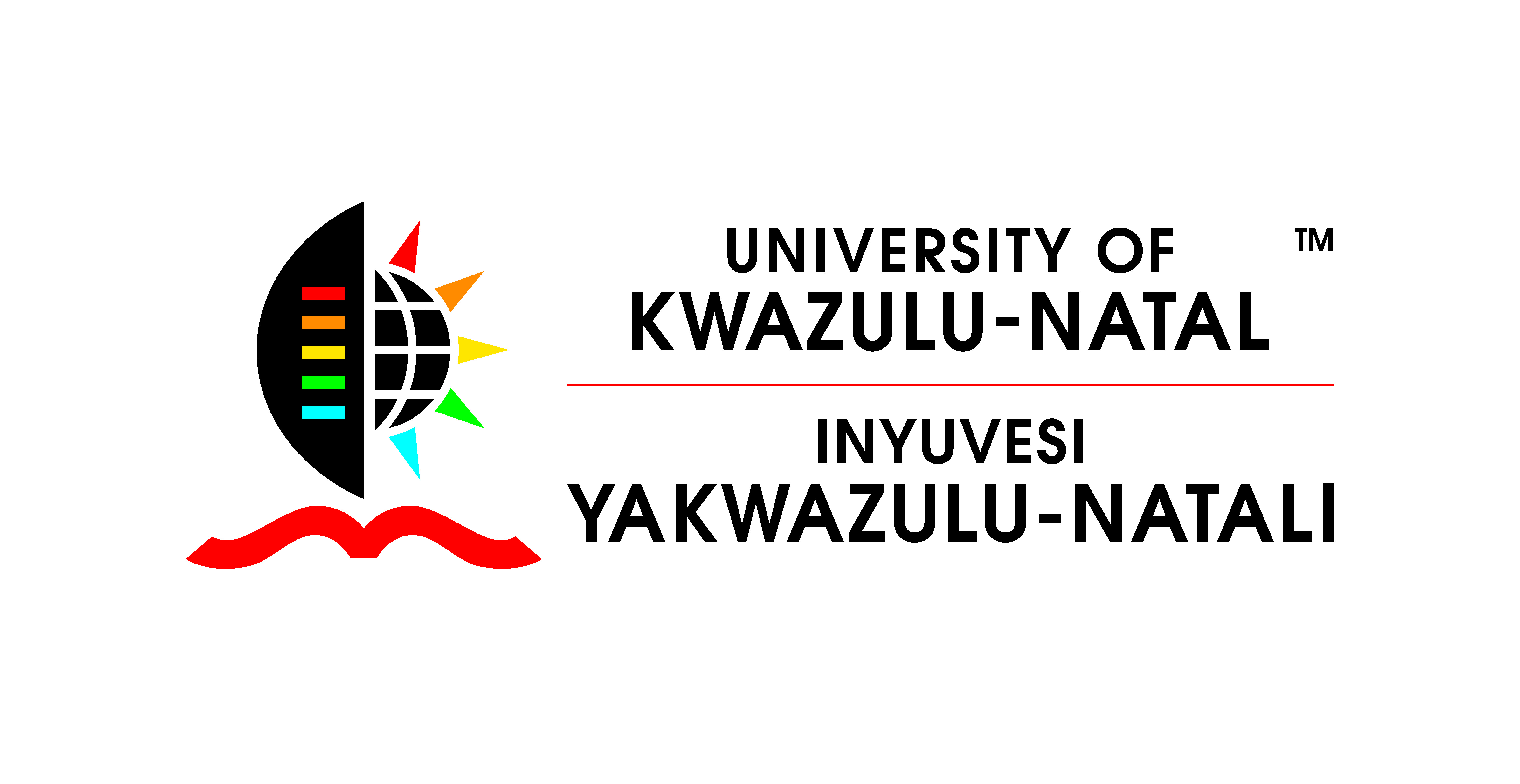 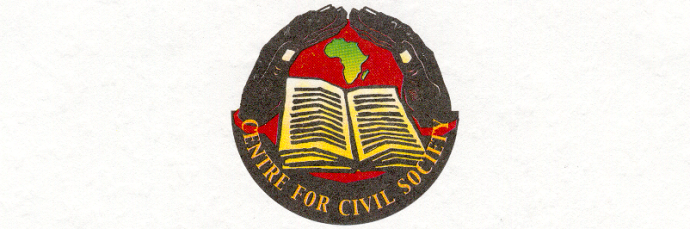 _________________________________________________________________________________________The Centre for Civil Society (CCS), School of Built Environment and Development Studies (SOBEDS), University of KwaZulu-Natal is Seeking Two (2) Research Assistants (MA Level) to work on a project entitled:Service Delivery and Political Participation in Cato Manor Durban Successful candidates will be required to focus their MA dissertations within this subject area. In addition, they will be required to write up project findings under the CCS Working Paper series. Candidates will also be expected to participate in CCS activities including seminars, photographic displays and participatory video initiatives.Applicants should be registered MA students within Development Studies, SOBEDS and are required to submit (1) CVs and (2) Transcripts under cover letter to Melanie Reddy (Reddys2@ukzn.ac.za). The cover letter should outline the following (a) any fieldwork experience (b) reasons for interest in the study area.Closing date for applications: 30 April 2019Built Environment and Development Studies, University of KwaZulu-Natal, Howard College Campus, Durban 4041Tel: 031 260-3195	Fax: 031 260-2502	E-mail: reddys2@ukzn.ac.za	Website:  www.ukzn.ac.za/ccs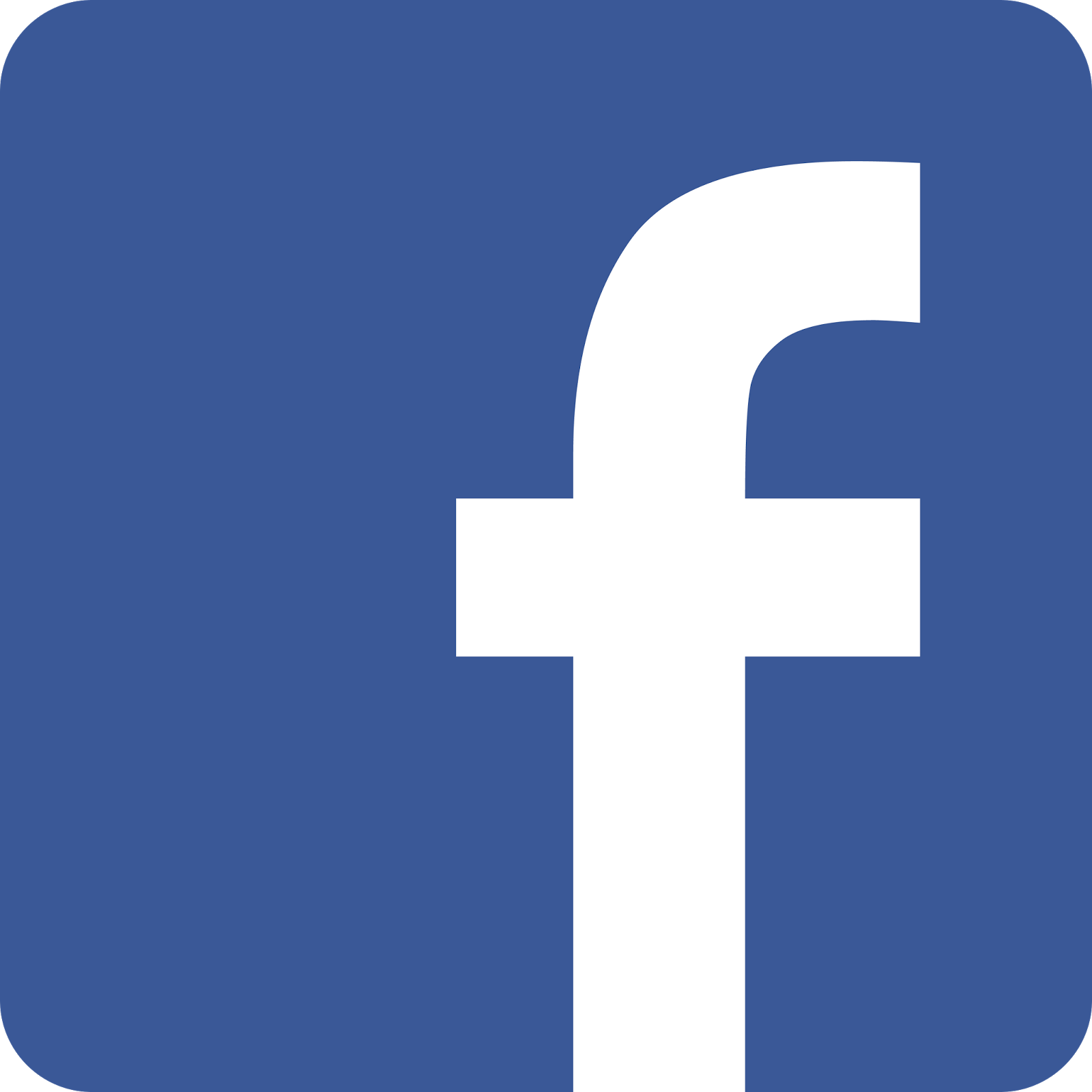 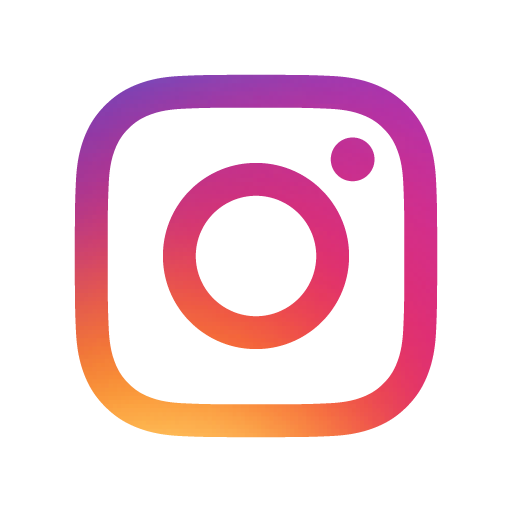 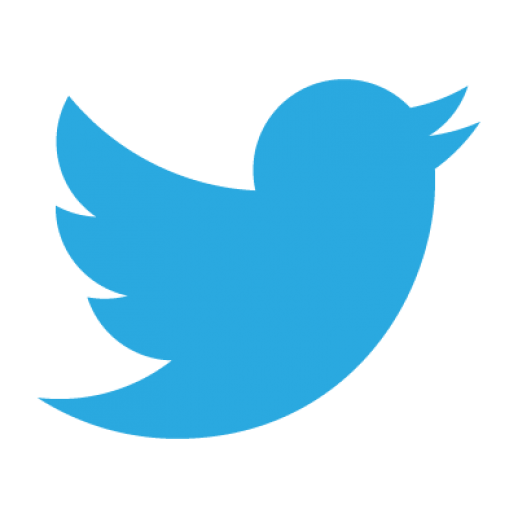 @TheCentreForCivilSociety		@ccs_ukzn		@centreforcivilsociety	